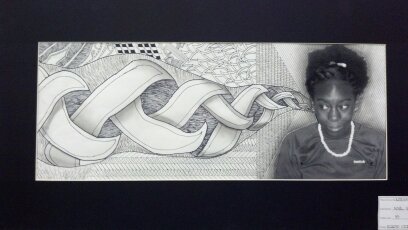 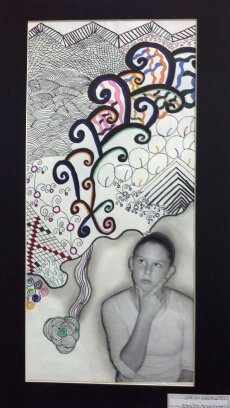 Student Name:Lesson: Zentangle DreamsStudent Name:Lesson: Zentangle DreamsStudent Name:Lesson: Zentangle DreamsStudent Name:Lesson: Zentangle DreamsStudent Name:Lesson: Zentangle DreamsStudent Name:Lesson: Zentangle DreamsCircle the number in pencil that best shows how well you feel that you completed that criterion for the assignment.Circle the number in pencil that best shows how well you feel that you completed that criterion for the assignment.ExcellentGoodAverageNeeds ImprovementCriteria 1 – Design/ Composition:  Created an interesting design while spreading a variety of values around the composition coming out of your head in your photograph.Criteria 1 – Design/ Composition:  Created an interesting design while spreading a variety of values around the composition coming out of your head in your photograph.109 – 876 or lessCriteria 2 – Linear Element and Pattern:  Created patterns based on a variety of Linear techniques.  These were varied linear widths and both organic and geometric.Criteria 2 – Linear Element and Pattern:  Created patterns based on a variety of Linear techniques.  These were varied linear widths and both organic and geometric.109 – 876 or lessCriteria 3 – Values – At least 5 values created through the use of shading.Criteria 3 – Values – At least 5 values created through the use of shading.109 – 876 or lessCriteria 4 – Effort: took time to develop idea & complete project? (Didn’t rush.) Good use of class time?Criteria 4 – Effort: took time to develop idea & complete project? (Didn’t rush.) Good use of class time?109 – 876 or lessCriteria 5 – Craftsmanship – Neat, clean & complete? Skillful use of the art tools & media?Criteria 5 – Craftsmanship – Neat, clean & complete? Skillful use of the art tools & media?109 – 876 or lessTotal: 50(possible points)Grade: